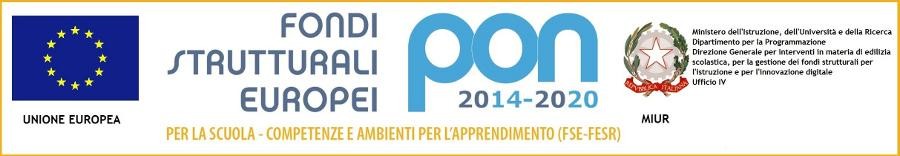 All.3 Tabella di valutazione dei titoli per la selezione di un esperto Progettista/CollaudatorePON FESR 2014-2014 Azione 10.8.1 - modulo 10.8.1 A1 per la realizzazione delle infrastrutture di rete LAN/WLANCandidato:  	Incarico per il quale si concorre (barrare un solo incarico): esperto Progettista esperto CollaudatoreIl/La  candidato/a  compila,  sotto  la  propria  personale  responsabilità,  la  seguente  griglia  di valutazione (il possesso di titoli ed esperienze deve essere esplicitamente dichiarato nel curriculum vitae allegato alla candidatura):Incarico Progettista 4Incarico Collaudatore:Palermo________________________                                                                                              
	                                 	FIRMA_________________________      Laurea specifica (Ingegneria, Architettura) con abilitazione  all’ esercizio della professionePunteggio laurea110 e lode punti 15 Da 90 a 100  punti 12Da 80 a 90 punti 10Da 66 a 80 punti 8100 punti 10 Max 15Punteggio attribuito dal candidatoPunteggio attribuito dalla CommissioneEsperienze  lavorative  nel settore di pertinenzaPunti 5Max 10Esperienza su progetto specifico (es. incarico di progettazioneFESR o MIUR)3 punti per  esperienzaMax 9Incarico di F. S. o referenza sulle nuove tecnologie 3 punti per ciascun incaricoMax 9Docenza di ruolo in discipline attinenti al progetto2 punto per ogni anno  Max 10Docenza in corsi di formazione su   Reti informatiche2 punti per corsoMax 8Docenza universitaria in discipline attinenti al progetto2 punto per ogni anno  Max 10Certificazioni informatichePunti 2Max 8Corsi di formazione sulle retiPunti 2 per ogni corsoMax 10Pubblicazioni attinenti il settore di pertinenzaPunti 2 per pubblicazioneMax 6Laurea specifica (Ingegneria) con abilitazione all’esercizio della professionePunteggio laurea110 e lode punti 15 Da 90 a 100  punti 12Da 80 a 90 punti 10Da 66 a 80 punti 8100 punti 10 Max 15Punteggio attribuito dal candidatoPunteggio attribuito dalla CommissioneEsperienze  lavorative  nel settore di pertinenzaPunti 5Max 10Esperienza su progetto specifico (es. incarico di collaudatore FESR o MIUR)3 punti a esperienzaMax 9Incarico  F. S. o referenza sulle nuove tecnologie3 punti per ciascun incarico Max  9Docente di corsi di formazione su   reti2 punti per corsoMax 8Certificazioni informatichePunti 3Max 12Pubblicazioni attinenti il settore di pertinenzaPunti 2 per pubblicazioneMax 6